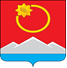 АДМИНИСТРАЦИЯ ТЕНЬКИНСКОГО ГОРОДСКОГО ОКРУГАМАГАДАНСКОЙ ОБЛАСТИП О С Т А Н О В Л Е Н И Е        09.11.2020 № 298-па                 п. Усть-ОмчугОб утверждении положения о муниципальном конкурсе социально значимых общественных проектов «Тенька. Траектория развития» на 2020 – 2023 годыВ целях реализации мероприятий муниципальной программы «Укрепление гражданского общества, содействие развитию гражданских инициатив в Тенькинском городском округе» на 2018 – 2020 годы», утвержденной постановлением администрации Тенькинского городского округа Магаданской области № от 16 ноября 2017 года № 385-па, администрация Тенькинского городского округа Магаданской области          п о с т а н о в л я е т:1. Утвердить Положение о муниципальном конкурсе социально значимых общественных проектов «Тенька. Траектория развития» на 2020 – 2023 годы, согласно приложению №1 к настоящему постановлению.2. Утвердить состав конкурсной комиссии муниципального конкурса социально значимых общественных проектов «Тенька. Траектория развития», согласно приложению №2 к настоящему постановлению. 3. Контроль за исполнением нстоящего постановления возложить на заместителя главы администрации Тенькинского городского округа по вопросам социальной политики.4. Настоящее постановление подлежит официальному опубликованию (обнародованию).Глава Тенькинского городского округа                                        Д.А. РевутскийПОЛОЖЕНИЕо конкурсе социально значимых общественных проектов«Тенька. Траектория развития»Общие положения1.1. Положение о конкурсе социально значимых общественных проектов (далее - Положение), разработано в соответствии с постановлением администрации Тенькинского городского округа от 20.10.2020г. №275-па «Об утверждении муниципальной программы «Поддержка общественных инициатив, содействие укреплению институтов гражданского общества в Тенькинском городском округе Магаданской области» и определяет порядок организации и условия проведения конкурса социально значимых общественных проектов «Тенька. Траектория развития» (далее – Конкурс).1.2. Цель Конкурса – создание условий для выявления и поддержки общественных проектов социальной направленности на территории Тенькинского городского округа.1.3. Задачи Конкурса:- привлечение общественности к решению актуальных социально значимых проблем Тенькинского городского округа;- выявление и распространение эффективного опыта социального проектирования;- поощрение разработчиков социально значимых проектов;- сопровождение и дальнейшая поддержка в реализации лучших проектов, отобранных в рамках Конкурса;- повышение эффективности взаимодействия исполнительных органов местного самоуправления с общественными объединениями и социально активными гражданами.1.4. Социальный проект (далее – Проект) ориентирован на достижение социально-значимых результатов.Организатор конкурса2.1. Организацию и проведение конкурса осуществляет Администрация Тенькинского городского округа Магаданской области (далее – организатор конкурса).2.2. Организатор конкурса вправе вносить изменения в сроки, установленные в настоящем Положением, на любом этапе Конкурса, оповестив об этом участников (подавших проекты лично) и потенциальных участников (через средства массовой информации), не менее чем за 7 дней до внесения изменений в Положение.Участники конкурса3.1. Участниками Конкурса являются:- совершеннолетние граждане (физические лица), проживающие на территории Тенькинского городского округа;- социально ориентированные некоммерческие организации (зарегистрированные в установленном порядке), а также общественные объединения (возраст членов объединения – от 14 лет),  подавшие заявку, оформленную в соответствии с конкурсной документацией Положения.Номинации конкурсаПроекты могут быть представлены в следующих номинациях:4.1. Социальная среда- улучшение качества жизни, поддержка, развитие доступной среды для особых категорий граждан (пожилые люди, инвалиды, многодетные/малообеспеченные семьи, дети группы риска), социально незащищенных слоев населения;- пропаганда семейных ценностей.4.2. Гражданские инициативы- улучшение и благоустройство территории округа;- улучшение экологической ситуации территорий округа;- создание общественных органов самоуправления;- развитие форм партнерства исполнительных органов местного самоуправления с общественностью.4.3. Патриотизм и национальные ценности - создание условий для проведения работы по гражданскому и патриотическому воспитанию граждан;- воссоздание исторического наследия;- сохранение и развитие национальных традиций и промыслов,  межнационального сотрудничества, формирование межнационального согласия.4.4. Культура и творчество- расширение роли организаций культуры, библиотек и музеев как центров развития местных сообществ;- создание и развитие творческого общественного пространства;- развитие современных форм культуры и искусства.4.5. Образование и инновации- разработка и внедрение новых методик для образования, адаптации учащихся, воспитания личности, внеурочной деятельности и т.д.;­ создание условий для развития научно-практических, интеллектуальных способностей детей и молодежи; ­ создание условий для образования различных/разновозрастных групп населения.4.6 Здоровый образ жизни- профилактика и охрана здоровья, пропаганда здорового образа жизни;- создание условий и вовлечение в спортивную деятельность различных/разновозрастных групп населения.4.7. Туризм - создание туристических троп/мест отдыха, которые призваны раскрыть уникальный туристический потенциал нашего края;- создание на территории округа историко-краеведческого объектов;- организация работы туристических маршрутов/походов/экскурсий.Сроки, условия и порядок проведения Конкурса5.1. Конкурс проводится в период с ноября по декабрь.5.1.1. Объявление о проведении Конкурса подлежит обязательному опубликованию в средствах массовой информации не позднее, чем за 10 дней до начала приема заявок.5.2. Основные этапы проведения Конкурса:I этап – приём заявок на участие в Конкурсе – с 6 по 25 ноября. - Заявка на участие (Приложение №1) и разработанный паспорт Проекта (Приложение № 2) направляются полным пакетом в электронном или печатном виде организатору Конкурса по адресу: п. Усть-Омчуг,                          ул. Горняцкая, д. 37, каб. № 18«а», тел. 8(41344)3-04-18,                                    e-mail: admtenka.sp@yandex.ru, с пометкой «Тенька. Территория развития 2020».- При соответствии заявки требованиям настоящего Положения она подлежит регистрации в порядке, установленном организатором. В случае несоответствия заявки требованиям настоящего Положения она подлежит возврату участнику Конкурса с указанием, каким именно требованиям она не соответствует. Отказ в принятии заявки не препятствует повторной подаче заявки в установленные сроки, если будут устранены несоответствия, послужившие основанием для отказа.II этап – рассмотрение заявок – с 26 ноября по 5 декабря.- Организатор в течение 10 дней, после окончания приема заявок, проверяет поступившие на конкурс проекты на соответствие требованиям, установленным в пунктах 5.4. и передает их на рассмотрение в конкурсную комиссию.III этап – заключительный этап Конкурса, работа конкурсной комиссии.- Подведение итогов Конкурса и церемония награждения проводятся не позднее 10 дней после подписания протокола заседания конкурсной комиссии.5.3. Количество Проектов, представленных от одной организации/объединения/ физического лица – не ограничено.5.4. В одной номинации может быть представлено не более 1 Проекта от представителя.VI. Критерии оценки проектов и порядок принятия решенияконкурсной комиссии6.1. Для оценки Проектов и определения победителей Конкурса организатором формируется конкурсная комиссия. 6.1.1. Решение о победителях Конкурса принимается на заседании конкурсной комиссии, с учетом соответствия Проектов критериям оценки, определенных пунктом 6.4. настоящего Положения.6.1.2. Заседание конкурсной комиссии считается правомочным в случае присутствия на нем более половины членов комиссии.6.1.3. Решение о победителях Конкурса принимается открытым голосованием. Победившими считаются участники, чьи Проекты получили наибольшее число голосов присутствующих на заседании членов конкурсной комиссии. В случае равенства голосов правом решающего голоса обладает председатель конкурсной комиссии.6.1.4. Решение конкурсной комиссии утверждается постановлением администрации Тенькинского городского округа.6.2. Победителям и участникам Конкурса вручается диплом и ценные призы за счет средств бюджета муниципального образования «Тенькинский городской округ», в рамках реализации муниципальной программы «Поддержка общественных инициатив, содействие укреплению институтов гражданского общества в Тенькинском городском округе Магаданской области» от 20.10.2020г. №275-па.6.2.1. В каждой номинации Конкурса определяется один победитель.6.3. Итоги Конкурса (перечень победителей конкурса с кратким описанием проекта) подлежат обязательному официальному опубликованию в средствах массовой информации и размещению на официальном сайте администрации Тенькинского городского округа в течение 15 дней со дня принятия решения конкурсной комиссией о победителях конкурса.6.4. Критерии оценки проектов:•	актуальность и социальная значимость проблемы, на решение которой направлен Проект; •	согласованность элементов Проекта - соответствие целей, задач, выбранных методов реализации, ожидаемых результатов;•	инновационность и уникальность. Оригинальность подходов и найденных решений в реализации Проекта;•	собственный вклад и дополнительные ресурсы, привлекаемые на реализацию Проекта;•	перспективы дальнейшего развития Проекта;•	опыт успешной реализации Проектов по соответствующему направлению деятельности;•	информационная открытость, публичность;• дополнительные критерии:­	качество оформления проекта, включая подготовленные фотографии, схемы, чертежи и т.д.;­ освещение реализации мероприятий Проекта в СМИ._______________________Заявка на участие в конкурсе социально значимых общественных проектов «Тенька. Траектория развития»Муниципальное образование:__________________________________________С условиями Конкурса ознакомлен и согласен. Как автор, не возражаю против размещения конкурсной работы на безвозмездной основе в сети Интернет, использования её в теле и радиопередачах и на наружных рекламных носителях на территории Российской Федерации, а также публикаций в печатных средствах массовой информации, в том числе посвященных Конкурсу, в некоммерческих целях.В соответствии с Федеральным законом Российской Федерации от 27 июля 2006 г. N 152-ФЗ «О персональных данных» даю согласие организаторам конкурса в течение 1 года использовать мои вышеперечисленные персональные данные для составления списков участников Конкурса, опубликования списков на сайте, создания и отправки наградных документов Конкурса, рассылки конкурсных материалов, использования в печатных презентационных/методических материалах Конкурса, предоставления в государственные органы власти, для расчета статистики участия в Конкурсе, организации участия в выставках и социальных рекламных кампаниях и т.д.Паспорт проекта «Тенька. Траектория развития»Объем Проектной работы должен составлять не более 15 страниц.Согласие на обработку персональных данныхЯ, ______________________________________________________________	,                                                                        (ФИО полностью)___  __________  _________года рождения, зарегистрированный по адресу:       (число, месяц, год рождения)__________________________________________________________________________________________________________________________________,номер ________и серия _______________  паспорта ________ ,дата выдачи _______________________, кем выдан _________________________________в соответствии с положениями статьи 9 Федерального закона от 27 июля 2006 г. № 152-ФЗ «О персональных данных», даю свое согласие уполномоченным лицам аппарата губернатора Магаданской области и Правительства Магаданской области, расположенного по адресу: 685000, Магаданская область, г. Магадан, ул. Горького, д. 6, ул. Портовая, д. 8, в том числе Министерству внутренней, информационной и молодежной политики Магаданской области (далее - Оператор), на обработку (любое действие (операцию) или совокупность действий (операций), совершаемых с использованием средств автоматизации или без использования таких средств с персональными данными, включая сбор, запись, систематизацию, накопление, хранение, уточнение (обновление, изменение), извлечение, использование, передачу (распространение, предоставление, доступ), обезличивание, блокирование, удаление, уничтожение) Оператором следующих персональных данных: фамилия, имя, отчество; пол; дата рождения, место рождения; гражданство; адрес регистрации, проживания; данные документа, удостоверяющего личность; ИНН; СНИЛС; реквизиты полиса обязательного медицинского страхования; номера контактных телефонов; семейное положение; сведения об образовании; сведения о трудовой деятельности; сведения о награждении (поощрении); сведения о размещении информации в средствах массовой информации и в информационно-телекоммуникационной сети «Интернет»; сведения о социальных льготах; фотография, иные данные, необходимые в целях рассмотрения кандидата для награждения в конкурсе «Тенька. Территория развития».Оператор вправе осуществлять передачу сведений третьим лицам в соответствии с нормативными правовыми актами Российской Федерации и Магаданской области.Оператор вправе осуществлять смешанную (автоматизированную и неавтоматизированную) обработку моих персональных данных посредством внесения их в электронную базу данных, включения в списки (реестры) и отчетные формы, предусмотренные документами, регламентирующими предоставление отчетных данных (документов).Срок действия настоящего согласия не ограничен. Я оставляю за собой право отозвать свое согласие посредством составления соответствующего письменного документа, который может быть направлен мной в адрес Оператора по почте заказным письмом с уведомлением о вручении либо вручен лично под расписку уполномоченному представителю Оператора. Мне известно, что в случае отзыва мной согласия на обработку моих персональных данных, в соответствии со статьей 9 Федерального закона от 27 июля 2006 года № 152-ФЗ «О персональных данных» уполномоченное лицо вправе продолжить обработку моих персональных данных без моего согласия при наличии оснований, указанных в пунктах 2-11 части 1 статьи 6, части 2 статьи 10 и части 2 статьи 11 настоящего Федерального закона. Я ознакомлен с правами субъекта персональных данных, предусмотренными главой 3 Федерального закона от 27 июля 2006 года № 152-ФЗ «О персональных данных».«___»	 _____  ________г.	 ____________  ____________________________                                                                                 (подпись)	                                 (расшифровка подписи)Состав конкурсной комиссии муниципального конкурса социально значимых проектов «Тенька Траектория развития»на 2020-2023 годыЧлены комиссии:______________________________Приложение № 1УТВЕРЖДЕНОпостановлением администрацииТенькинского городского округаМагаданской областиот 09.11.2020 № 298-паПриложение №1к Положению о конкурсесоциально значимыхобщественных проектов«Тенька. Траектория развития»1. Сведения об авторе:1. Сведения об авторе:1. Ф.И.О. 2. Место работы/учебы 4. Контактный телефон5. E-mail2. Сведения о руководителе:2. Сведения о руководителе:1. Ф.И.О. 2. Место работы/учебы4. Контактный телефон5. E-mail3. Сведения об участниках:3. Сведения об участниках:Ф.И.О.Роль в Проекте3. Сведения об организации/объединении:3. Сведения об организации/объединении:1.Полное название организации2.Юридический и почтовый адрес4. Сведения о представленном проекте4. Сведения о представленном проектеНазвание проекта 2. НоминацияДата______________                        Подпись__________Приложение №2к Положению о конкурсесоциально значимыхобщественных проектов«Тенька. Траектория развития»Названиеноминациясрок реализации описание проблемы, решению которой посвящен проектцелевая группа(пы), на которые направлен проектцель и задачи проектадетализированная смета расходов проектаожидаемые результаты проектакалендарный план реализации проектаДля удобства прилагается отдельной таблицейприложения и дополнительная информация о проектеДополнительные фото/видео материалы направляются отдельной папкой, или в виде презентацииПриложение №3к Положению о конкурсесоциально значимыхобщественных проектов«Тенька. Траектория развития»Приложение № 2к постановлению администрацииТенькинского городского округаМагаданской областиот 09.11.2020 № 298-паРевутский Денис Анатольевич-глава Тенькинского городского округа – председатель комиссии;РеброваЕлена Юрьевна-заместитель главы администрации Тенькинского городского округа по вопросам социальной политики – заместитель председателя комиссии;МаркеловаЮлия Сергеевна-ведущий специалист по вопросам социальной политики администрации Тенькинского городского округа – секретарь комиссииБеденко Ирина Евгеньевна-руководитель управления образования и молодежной политики администрации Тенькинского городского округа;ШевченкоИрина Кировна-начальник отдела культуры администрации Тенькинского городского округа;ОсмоловскаяНаталья Викторовна-главный специалист отдела по организационному и информационному обеспечению комитета по правовому и организационному обеспечению администрации Тенькинского городского округа – заместитель председателя комиссии;Деревянкина Елена Юрьевна-главный специалист сектора молодежной политики управления образования и молодежной политики администрации Тенькинского городского округа;КовалеваМарина Александровна-депутат Собрания представителей Тенькинского городского округа 2 созыва (по согласованию);ЛексинаЕлена Юрьевна-учитель математики МБОУ «СОШ в п.Усть-Омчуг»(по согласованию)БарабановаОльга Геннадьевна-начальник ОНД и ПР по Тенькинскому району УНД ГУ МЧС России по Магаданской области(по согласованию).